Part A (only to be shared with your reviewer)Preparation form for reviewees: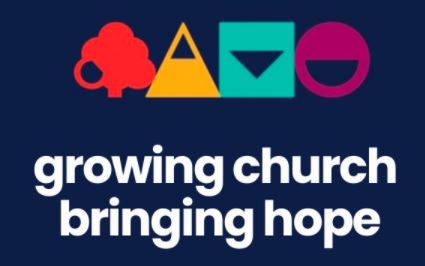 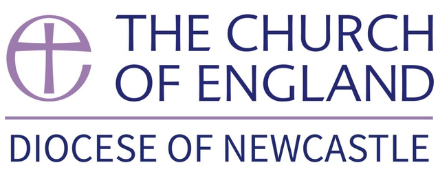 Ministerial Development Review for Licensed Clergy.You cannot bear the weight of this calling in your own strength, but only by the grace and power of God. Pray therefore that your heart may daily be enlarged and your understanding of the Scriptures enlightened.Pray earnestly for the gift of the Holy Spirit.Year One and Two – Part B, the report based on your review conversation will be shared with the Continuing Ministerial Formation Officer (CMFO) who will respond to you (as Bishop’s Officer) within 10 working days of receipt. Any queries please contact CMFO, Dr Ce Pacitti at c.pacitti@newcastle.anglican.org. Year Three – the report will be shared with the Bishop (if the review/conversation took place with another member of Bishop’s Staff) who will respond to you in writing within 30 working days of receipt to arrange a follow up conversation. You can therefore reasonably expect to have a conversation about your MDR with your Bishop every four years.Please type in the boxes, which will exp to fit. Your reflections should provide a starting point for discussion with your reviewer: a maximum of 3-4 sentences per box will be sufficient– this is not an essay! You may wish to use images, objects or pieces of text as conversation starters too…Reflection on the past year: Affirming and developing your discipleship and ministry, with the OrdinalWill you be diligent in prayer, in reading Holy Scripture  in all studies that will deepen your faith,  fit you to bear witness to the truth of the gospel?How have your prayer life  study sustained you as a disciple  minister in the recent past?  What has been valuable  what has been difficult?Will you lead Christ’s people in proclaiming his glorious gospel, so that the Good News of salvation may be heard in every place?What has been positive in the part you have taken in this aspect of ministry, in the life of your parish(es) or other setting of your ministry?  How does this reflect your Parish Profile and/or Mission Action Plan? What could be different or better?Will you faithfully minister the doctrine  sacraments of Christ as the Church of Engl has received them, so that the people committed to your charge may be defended against error  flourish in the faith?What has been your significant experience in relation to worship, teaching  occasional offices?  What has been particularly positive?  What might be developed,  what do you see as your own role in that?Will you strive to make the love of Christ known through word  example,  have a particular care for those in need?What are the joys  challenges for you in your pastoral ministry at present?  To what extent are there issues or relationships that need to be addressed?Will you, knowing yourself to be reconciled with God in Christ, strive to be an instrument of God’s peace in the Church  in the world?What has been your experience of ministering ‘as an instrument of God’s peace’ in the wider public context, as well as among people who are already involved in the church?Will you endeavour to fashion your own life  that of your household according to the way of Christ, that you may be a pattern  example to Christ’s people?How is the balance between your ministry, work  family life?  To what extent do you receive the support you need?  Do you have any particular concerns?Will you work with your fellow servants in the Gospel for the sake of the kingdom of God?In what ways have you found it possible to engage in collaborative ministry,  to enable others?  Where do you see signs of God at work in your locality,  in the broader context such as the deanery? How might you join in with this?Will you accept  minister the discipline of this Church  respect authority duly exercised within it?What has been your experience of the church as an organisation,  its structures?  Can you define your place in this structure and how this relates to diocesan objectives?Will you then, in the strength of the Holy Spirit, continually stir up the gift of God that is in you, to make Christ known among all whom you serve?What have you experienced recently as affirming your calling?  How have you felt the gifts of God’s Spirit developing in you?  When did God last surprise you?For the futureTo what extent do you envisage significant changes in your circumstances over the next year or two? Where do you feel God is calling you in the longer term?